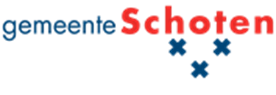 Het Reglement met betrekking tot de subsidiëring van projecten in het Globale Zuiden met draagvlak in de gemeente SchotenArtikel 1 – Definities Voor de toepassing van dit reglement wordt verstaan onder: 1° het Zuiden: de niet-Europese landen die opgenomen zijn op de lijst van ontvangende landen, opgenomen als bijlage bij de Richtlijn van het Development Assistance Committee (DAC) van de Organisatie voor Economische Samenwerking en Ontwikkeling (OESO) aangaande rapportering over ODA (officiële ontwikkelingssamenwerking). Deze landen worden “DAC-landen” genoemd; 2° project: een afgebakend geheel van vernieuwende activiteiten, die duidelijk worden afgebakend in de tijd. Een project beantwoordt aan specifieke noden, bouwt concrete acties uit en beoogt een duurzame impact op het terrein. De subsidie dient te worden aangewend om de beoogde specifieke activiteiten, die beperkt zijn in de tijd, te implementeren;3° partners in het Zuiden: de verschillende actoren in het Zuiden waarmee de aanvrager van de subsidie samenwerkt om het voorgestelde project te realiseren. Partners in het Zuiden kunnen zijn: niet-gouvernementele organisaties, vakbonden, private instellingen, lokale en regionale besturen; 4° aanvraagjaar: het kalenderjaar waarin de aanvraag van de subsidie wordt ingediend; 5° vorig kalenderjaar: het kalenderjaar voorafgaand aan het aanvraagjaar; 6° uitvoeringsjaar: het kalenderjaar waarin het project wordt uitgevoerd. Dit is het kalenderjaar volgend op het aanvraagjaar; 7° Duurzame Ontwikkelingsdoelstellingen (SDG's - Sustainable Development Goals): een reeks doelstellingen voor toekomstige internationale ontwikkeling. Deze doelstellingen zijn opgesteld door de Verenigde Naties en worden gepromoot als de wereldwijde doelstellingen voor duurzame ontwikkeling. Ze vervangen de Millenniumdoelstellingen die eind 2015 zijn vervallen en zullen van 2015 tot 2030 van kracht zijn. Er zijn 17 doelstellingen en 169 specifieke doelen; 8° feitelijke vereniging: elke vereniging zonder rechtspersoonlijkheid van 2 of meer natuurlijke personen die in onderling overleg een activiteit organiseren met het oog op de verwezenlijking van een onbaatzuchtige doelstelling, met uitsluiting van enige winstverdeling onder haar leden en bestuurders, en die een rechtstreekse controle uitoefenen op de werking van de vereniging; 9° organisatie: elke rechtspersoon of feitelijke vereniging die geen aanvrager van de subsidie is. Artikel 2 – Voorwerp Binnen de perken van de kredieten, voorzien in de gemeentelijke begroting voorontwikkelingssamenwerking en onder bepalingen van onderhavig reglement kan het college van burgemeester en schepenen subsidies verlenen aan duurzame en vernieuwende ontwikkelingssamenwerkings-projecten waarbij de Schotense bevolking betrokken is. Artikel 3 – Ontvankelijkheidscriteria Om in aanmerking te komen voor subsidies moet aan de volgende criteria zijn voldaan: 1° De aangevraagde subsidie heeft te maken met projecten in het Zuiden, dit wil zeggen met projecten in landen die opgenomen zijn in de lijst van het Comité voor Ontwikkelingssamenwerking (Development Assistance Committee – DAC) van de Organisatie voor Economische Samenwerking en Ontwikkeling (OESO), met uitzondering van de Europese landen die op deze lijst voorkomen; 2° De subsidie dient binnen de tijd zoals beschreven in de aanvraagprocedure digitaal worden aangevraagd via de website van de gemeente Schoten met het officiële gestandaardiseerde aanvraagformulier inclusief alle gevraagde bijlages (dit formulier is beschikbaar op de website van de gemeente Schoten of het gemeentehuis);3° Het aanvraagformulier is volledig en correct ingevuld;4° Per aanvrager wordt jaarlijks slechts één project gesubsidieerd;5° Op basis van een jaarlijkse aanvraag en een positieve jaarlijkse evaluatie kan eenzelfde project in totaal maximaal 3 kalenderjaren worden gesubsidieerd;6° De uitvoering van het project is voorzien in ofwel het jaar van de subsidieaanvraag ofwel in het volgende jaar;7° De zetel van de vereniging of het domicilie-adres van de aanvrager(s) bevinden zich op het grondgebied van de gemeente Schoten.Komen niet in aanmerking voor deze subsidie: gemeenten, intergemeentelijke samenwerkingsverbanden en provincies. Artikel 4 – Aanvraagprocedure De aanvraag van de subsidie moet voor 1 mei van het aanvraagjaar via de daartoe bestemde projectfiche digitaal worden ingediend bij de Raad voor lokaal mondiaal beleid, via de website www.schoten.be/ontwikkelingssamenwerking. Hulp voor indiening kan steeds gevraagd worden aan de desbetreffende gemeentelijke diensten. Per aanvrager van de subsidie kan er slechts 1 aanvraag per aanvraagjaar worden ingediend. Er wordt ten stelligste aangeraden uw dossier reeds 1  maand op voorhand in te dienen op voorhand bij de hoge raad voor lokaal mondiaal beleid. Op deze manier kan noodzakelijke feedback bekomen worden om het project in het globale zuiden waar subsidie voor aangevraagd wordt, structureel te verbeteren in het kader van de SDG’s. Op deze manier verhogen ook de kansen om in een hogere subsidiecategorie terecht te komen.Het aanvraagdossier van de aanvraag moet steeds in het Nederlands worden opgesteld, waarbij de bedragen ook in euro moeten worden vermeld. Dit dossier moet minstens volgende stukken bevatten: 1° een volledig ingevulde en getekend aanvraagformulier;2° indien de aanvrager van de subsidie een rechtspersoon is: de gecoördineerde tekst van de statuten, zoals neergelegd in het dossier van de rechtspersoon op de Griffie van de bevoegde Rechtbank van Koophandel; 3° indien de aanvrager van de subsidie een feitelijke vereniging is: de namen, adressen en functies van de 2 natuurlijke personen die de aanvraag ondertekenen en een attest van de bank waaruit het bankrekeningnummer van de feitelijke vereniging blijkt; 4° indien de aanvrager van de subsidie een natuurlijk persoon is: de naam, adres met bewijs van domicilie en bewijs van overdracht van de projectgelden aan een lokale organisatie 14 dagen na terugkomst in België;Uiterlijk tegen 14 mei wordt de aanvrager van de subsidie schriftelijk meegedeeld of zijn dossier al dan niet volledig is. Indien het dossier niet volledig is, moet de aanvrager van de subsidie binnen de 7 werkdagen alle bijkomende informatie verstrekken en alle bijkomende stukken voorleggen. Indien de aanvrager van de subsidie geen tijdig en passend gevolg geeft aan dit verzoek, wijst het college van Burgemeester en Schepenen de aanvraag af als onontvankelijk. Deze uiterste indiendata kunnen onder uitzonderlijke omstandigheden gewijzigd worden door het college van Burgemeester en Schepenen, mits gepaste communicatie aan de inwoners over deze gewijzigde indiendata.Artikel 5 – Inhoudelijke criteria De hoogte van de subsidie wordt bepaald door volgende criteria: 1° inbedding in de lokale context, geïntegreerd in de lokale ontwikkelingsstrategie: - de partner in het Zuiden stemt af met andere organisaties in dezelfde streek of is gelinkt aan andere organisaties die rond hetzelfde thema werken; - vanuit het project is er overleg en/of samenwerking met de (lokale) overheid. Naar gelang van de lokale situatie kan dit gaan van informeren tot deelnemen aan lokale ontwikkelingsplannen; 2° versterking van de lokale partner: - eigendomsrecht: de partner in het Zuiden heeft van in het begin de verantwoordelijkheid voor de uitvoering en de opvolging van het project. De partner in het Zuiden draagt zelf het project, stuurt het en beheert het; - organisatie- en capaciteitsversterking: de samenwerking zet in op het versterken van de partner in het Zuiden, zodat deze zijn eigen analyses maakt, doelstellingen formuleert en projecten beheert en uitvoert, en als organisatie een actieve rol speelt in de civiele samenleving. De aanpak is procesmatig om stapsgewijs en op lange termijn verandering te bewerkstelligen; - financiële verzelfstandiging: het project zet in op duurzame financiering van de partner in het Zuiden, onder andere door diversificatie van de inkomsten, bijdragen van de doelgroep, commerciële activiteiten, subsidies van de lokale overheid,…; 3° het project draagt bij tot duurzame ontwikkeling, dit kan op verschillende wijze beoogt worden: - sociale dimensie (People): gelijke kansen voor iedereen op het vlak van waardig inkomen, toegang tot onderwijs en gezondheidszorg, participatief werken, rekening houden met de wensen en de mogelijkheden van de mensen, met speciale aandacht voor de rol van de jeugd, vrouwen en inheemse volkeren; - ecologische dimensie (Planet): duurzaam gebruik van natuurlijke rijkdommen en het zo beperkt mogelijk houden van de impact hiervan op het milieu; - welvaart (Prosperity): inclusieve en duurzame economische ontwikkeling, rechtvaardiger verdeling, behoeftebevrediging (beantwoorden aan lokale noden), creëren van lokaal ondernemerschap, maximale aankoop van lokale producten; - vrede (Peace): bevorderen van een vreedzame en inclusieve samenleving en bijdragen tot goed bestuur; - partnerschap (Partnership): samenwerking op basis van gelijkwaardigheid, dialoog en respect, de doelgroep ondersteunen om zijn rechten te doen gelden en gehoord te worden; 4° het project is vernieuwend:Het project biedt een vernieuwende meerwaarde aan een bestaand project of is een nieuw alleenstaand project;5° participatie van de doelgroep: de mensen met wie er gewerkt wordt, hebben inspraak in de planning en de uitvoering van het project. De graad van participatie kan verschillen van gehoord worden tot regelmatig geconsulteerd worden naar betrokken worden in de analyse, planning en uitvoering van het project; 6° ervaringsuitwisseling en samenwerking: gezamenlijk leren en ervaringsuitwisseling, zowel met organisaties in België als tussen organisaties in het Zuiden onderling. De projecten dienen bij te dragen tot een wederzijdse uitwisseling.Artikel 6 – Algemene criteria 1° Communicatie: Wanneer een subsidie toegekend wordt voor een bepaald project is de aanvrager verplicht om bij de communicatie rond dit project te vermelden dat het project ondersteund wordt door de gemeente. 2° De subsidie mag uitsluitend dienen voor de betaling van kosten verbonden aan het ingediende project en conform de ingediende begroting. 3° De aanvrager van de subsidie heeft een actieve werking ter verbreding van het draagvlak voor internationale solidariteit in de gemeente Schoten en organiseert activiteiten gericht naar het brede publiek, waarbij zij/hij het project onder de aandacht brengt. Dit wordt aangetoond in het verplicht in te dienen evaluatieverslag. Deze activiteiten met het oog op ervaringsuitwisseling kunnen het volgende omvatten: een blog bijhouden en promoten, presentatie geven op scholen, spreken of deelnemen aan een activiteit georganiseerd door de gemeente Schoten,… .Artikel 7 – Beslissingsprocedure De aanvragen van de subsidie worden op voorhand onderzocht door de Raad voor lokaal mondiaal beleid en getoetst aan de subsidiecriteria zoals omschreven in artikel 6. Vervolgens legt deze raad een gemotiveerd voorstel voor aan het College voor Burgemeester en Schepenen, waarbij de aanvragen worden ingedeeld in 4 categorieën (A,B,C,D), afhankelijk van de hoedanigheid van de aanvrager en de mate waarin het project voldoet aan de subsidiecriteria: 1° categorie A: aanvragen van rechtspersonen of feitelijke verenigingen die in belangrijke mate beantwoorden aan de subsidiecriteria; 2° categorie B: aanvragen van rechtspersonen of feitelijke verenigingen die in voldoende mate beantwoorden aan de subsidiecriteria; 3° categorie C: aanvragen van rechtspersonen of feitelijke verenigingen die minimaal beantwoorden aan de subsidiecriteria of aanvragen van natuurlijke personen; 4° categorie D: aanvragen van rechtspersonen, feitelijke verenigingen of natuurlijke personen die onvoldoende beantwoorden aan de subsidiecriteria. Deze aanvragen komen bijgevolg niet in aanmerking voor een subsidie.Voor 14 juni van het uitvoeringsjaar beslist het College voor Burgemeester en Schepenen over de aanvragen van de subsidie op basis van de subsidiecriteria zoals omschreven in artikel 5. Deze uiterste beslissingsdatum kan onder uitzonderlijke omstandigheden gewijzigd worden door het college van Burgemeester en Schepenen, mits gepaste communicatie aan de inwoners over deze gewijzigde datum.Artikel 8 – Bedrag van de subsidie Het College voor Burgemeester en Schepenen kent aan de aanvrager een subsidie toe, met dien verstande dat:1° het bedrag van de subsidie voor projecten in categorie A. maximum 7.000 EUR bedraagt; 2° het bedrag van de subsidie voor projecten in categorie B maximum 4.000 EUR bedraagt; 3° het bedrag van de subsidie voor projecten in categorie C maximum 1.500 EUR bedraagt. Het College voor Burgemeester en Schepenen bepaalt het exacte bedrag van de subsidie. Indien het beschikbare krediet ontoereikend is, wordt de subsidie evenredig verminderd in functie van het aantal ingediende aanvragen. Artikel 9 – Modaliteiten van uitbetaling De subsidie wordt als volgt uitbetaald: 1° voor nieuwe projecten wordt de subsidie in 1 maal uitbetaald na de beslissing van het College voor Burgemeester en Schepenen zoals omschreven in artikel 7 laatste lid; 2° voor verlengde projecten wordt de subsidie in 2 schijven uitbetaald: - de 1ste schijf van 50% wordt uitbetaald na de beslissing van het College voor Burgemeester en Schepenen zoals omschreven in artikel 7, laatste lid; - de 2de schijf van 50% wordt uitbetaald na de indiening en de controle van de verantwoordingsstukken (evaluatieverslag) van het vorig kalenderjaar zoals omschreven in artikel 10. De subsidie wordt steeds gestort op de bankrekening van de aanvrager van de subsidie. Artikel 10 – Aanwending van de subsidie Bij de aanwending van de subsidie moet er rekening worden gehouden met de volgende voorwaarden: 1° de subsidie is enkel bestemd voor de kosten van het project in het Zuiden. Een aantal kosten komt evenwel niet in aanmerking voor subsidie: reis- en andere kosten van de aanvrager van de subsidie en lonen van buitenlandse coöperanten; 2° kosten voor het optrekken van nieuwe gebouwen komen niet in aanmerking voor subsidie;3° kosten voor renovatie- en herstelwerken en beperkte uitbreidingswerken komen in aanmerking voor subsidie; 4° water- en sanitaire voorzieningen, andere nutsvoorzieningen en landbouwinfrastructuur komen eveneens in aanmerking voor subsidie; 5° in totaal mag maximum 80% van de totale kost van het project worden gesubsidieerd. 6° een subsidie, verleend op basis van dit reglement, mag worden gecumuleerd met een gelijkaardige subsidie van een andere overheid, op voorwaarde dat dezelfde kosten geen twee maal gesubsidieerd worden en dit ook mee opgenomen wordt in het subsidie aanvraagformulier. Artikel 11 – Verbintenissen van de aanvrager van de subsidie De aanvrager van de subsidie verbindt zich ertoe: 1° de administratie te voeren volgens de daartoe bestemde documenten betreffende ‘projecten in het globale zuiden van de gemeente Schoten’ en alle noodzakelijke documenten volledig, correct en tijdig in te dienen; 2° een eventuele wijzigingen betreffende de inhoud of aanvangs- en einddatum van het project mee te delen; 3° de samenwerking met de gemeente Schoten en het logo van de gemeente Schoten op herkenbare wijze te vermelden en/of aan te brengen op alle communicatie die wordt gevoerd met betrekking tot het project; 4° mee te werken aan activiteiten in de gemeente Schoten met betrekking tot draagvlakverbreding rond mondiale solidariteit en ervaringsuitwisseling. Artikel 12 – Controle en sancties De aanvrager van de subsidie moet de nodige verantwoordingsfiches in het Nederlands en met de vermelding van de bedragen in euro digitaal indienen, met dien verstande dat:  aflopende en verlengde projecten financieel en inhoudelijk verantwoord moeten worden in het evaluatieverslag dat te vinden is op de website van de gemeente Schoten, vóór 1 april van het kalenderjaar, volgend op het uitvoeringsjaar; Indien blijkt dat onjuiste gegevens werden opgenomen in de aanvraag van de subsidie of in de in te dienen stukken of indien blijkt dat dit reglement niet correct werd nageleefd, kan het College van Burgemeester en Schepenen, onverminderd de 2 vorige leden, de toegekende subsidie geheel of gedeeltelijk terugvorderen. Misbruik kan aanleiding geven tot uitsluiting van toekomstige subsidies van de gemeente Schoten. Artikel 13 – Betwistingen Het college van Burgemeester en Schepenen beslist over alle betwistingen met betrekking tot de toepassing van dit reglement. Artikel 14 – Slotbepalingen Dit reglement treedt in werking na goedkeuring door het College van Burgemeester en Schepenen en de Gemeenteraad van Schoten.